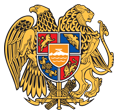 ՀԱՅԱՍՏԱՆԻ ՀԱՆՐԱՊԵՏՈՒԹՅՈՒՆ 
ՍՅՈՒՆԻՔԻ ՄԱՐԶ
ՔԱՋԱՐԱՆ ՀԱՄԱՅՆՔԻ ԱՎԱԳԱՆԻ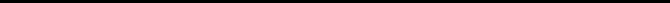 ԱՐՁԱՆԱԳՐՈՒԹՅՈՒՆ N 4/2
ԱՎԱԳԱՆՈՒ ԱՐՏԱՀԵՐԹ ՆԻՍՏԻՀամայնքի ավագանու նիստին ներկա էին ավագանու` 9 անդամներ:Բացակա էին` Կարեն Աթայանը (առողջական խնդիրների պատճառով), Արմեն Առաքելյանը, Գոռ Բաբաջանյանը, Աննա Դանիելյանը (դպրոցում ծանրաբեռնվածության պատճառով), Գոհար Վարդանյանը (դպրոցում ծանրաբեռնվածության պատճառով), Մանվել Փարամազյանը (խորհրդակցության մասնակցելու պատճառով)Համայնքի ղեկավարի հրավերով ավագանու նիստին մասնակցում էին`
Անահիտ Առաքելյանը, Լուսինե Գեվորգյանը, Վահագն Ստեփանյանը, Սարգիս Խաչատրյանը, Արմինե Գալստյան, Կարինե Ղահրամանյանը, Գայանե ՍտեփանյանըՆիստը վարում էր  համայնքի ղեկավարի առաջին տեղակալ` Զոհրապ ԱռաքելյանըՆիստը արձանագրում էր ` Մագաղատ ԱվետիսյանըԼսեցին
ՀԱՅԱՍՏԱՆԻ ՀԱՆՐԱՊԵՏՈՒԹՅԱՆ ՍՅՈՒՆԻՔԻ ՄԱՐԶԻ ՔԱՋԱՐԱՆ ՀԱՄԱՅՆՔԻ ԱՎԱԳԱՆՈՒ ՉՈՐՐՈՐԴ ՆՍՏԱՇՐՋԱՆԻ 2024 ԹՎԱԿԱՆԻ ՄԱՐՏԻ 15-Ի ԱՐՏԱՀԵՐԹ ՆԻՍՏԻ ՕՐԱԿԱՐԳԸ ՀԱՍՏԱՏԵԼՈՒ ՄԱՍԻՆ /Զեկ. ՄԱՆՎԵԼ ՓԱՐԱՄԱԶՅԱՆ/ Ղեկավարվելով «Տեղական ինքնակառավարման մասին» Հայաստանի Հանրապետության օրենքի  14-րդ և  65-րդ հոդվածների դրույթներով, հաշվի առնելով Հայաստանի Հանրապետության Սյունիքի մարզի Քաջարան համայնքի ղեկավարի առաջարկությունը, ՀՀ Սյունիքի մարզի Քաջարան համայնքի ավագանին որոշում է՝Հաստատել Հայաստանի Հանրապետության Սյունիքի մարզի Քաջարան համայնքի ավագանու չորրորդ նստաշրջանի 2024 թվականի մարտի 15-ի  արտահերթ նիստի օրակարգը 1.     Հայաստանի Հանրապետության Սյունիքի մարզի Քաջարանի համայնքապետարանի համար արտաբյուջետային հաշիվ բացելուն համաձայնություն տալու մասին։Որոշումն ընդունված է. /կցվում է որոշում N 14-Ա/Լսեցին
ՀԱՅԱՍՏԱՆԻ ՀԱՆՐԱՊԵՏՈՒԹՅԱՆ ՍՅՈՒՆԻՔԻ ՄԱՐԶԻ ՔԱՋԱՐԱՆԻ ՀԱՄԱՅՆՔԱՊԵՏԱՐԱՆԻ ՀԱՄԱՐ ԱՐՏԱԲՅՈՒՋԵՏԱՅԻՆ ՀԱՇԻՎ ԲԱՑԵԼՈՒՆ ՀԱՄԱՁԱՅՆՈՒԹՅՈՒՆ ՏԱԼՈՒ ՄԱՍԻՆ /Զեկ. ԼՈՒՍԻՆԵ ԳԵՎՈՐԳՅԱՆ/ Ղեկավարվելով «Տեղական ինքնակառավարման մասին» ՀՀ օրենքի 92-րդ հոդվածի 4-րդ և «Բյուջետային համակարգի մասին» ՀՀ օրենքի 15-րդ հոդվածի 9-րդ մասի դրույթներով և հաշվի առնելով ՀՀ Սյունիքի մարզի Քաջարան համայնքի ղեկավարի առաջարկությունը, ՀՀ Սյունիքի մարզի Քաջարան  համայնքի ավագանին որոշում է՝1. Տալ համաձայնություն համայնքի ղեկավարի՝ «ՀՀ Սյունիքի մարզի Քաջարան համայնքի Լեռնաձոր վարչական շրջանի Կավճուտ գյուղի ջրամատակարարման համակարգի կառուցում» ծրագրի շրջանակներում ՀՀ-ում Ճապոնիայի  դեսպանության կողմից դրամաշնորհ ստանալու նպատակով արտաբյուջետային արտարժույթային (ԱՄՆ դոլար) հաշիվ բացելու առաջարկությանը։2.    Սույն որոշումն ուժի մեջ է մտնում պաշտոնական հրապարակմանը հաջորդող օրվանից։Որոշումն ընդունված է. /կցվում է որոշում N 15-Ա/
ՀԱՄԱՅՆՔԻ ՂԵԿԱՎԱՐԻ ԱՌԱՋԻՆ ՏԵՂԱԿԱԼ                               ԶՈՀՐԱՊ ԱՌԱՔԵԼՅԱՆ                           Նիստն արձանագրեց`                                           Մագաղատ ԱվետիսյանըՔ.Քաջարան2024 թվական մարտի 15ք. Քաջարան  15/03/2024Կողմ-9Դեմ-0Ձեռնպահ-0Կողմ-9Դեմ-0Ձեռնպահ-0 Ավագանու անդամներՀԱՄԼԵՏ ԱԼԱՎԵՐԴՅԱՆԱՐՄԵՆ ԱՌԱՔԵԼՅԱՆԶՈՀՐԱՊ ԱՌԱՔԵԼՅԱՆԴԱՎԻԹ ԳԵՎՈՐԳՅԱՆԿԱՐԵՆ ՀԱՄԲԱՐՁՈՒՄՅԱՆԱՐԵՎԻԿ ՀԱՅՐԱՊԵՏՅԱՆԿԱՐԻՆԵ ՄԱԿԻՅԱՆՀՈՎԻԿ ՄԱՐԳԱՐՅԱՆԴԵՐԵՆԻԿ ՍՏԵՓԱՆՅԱՆ